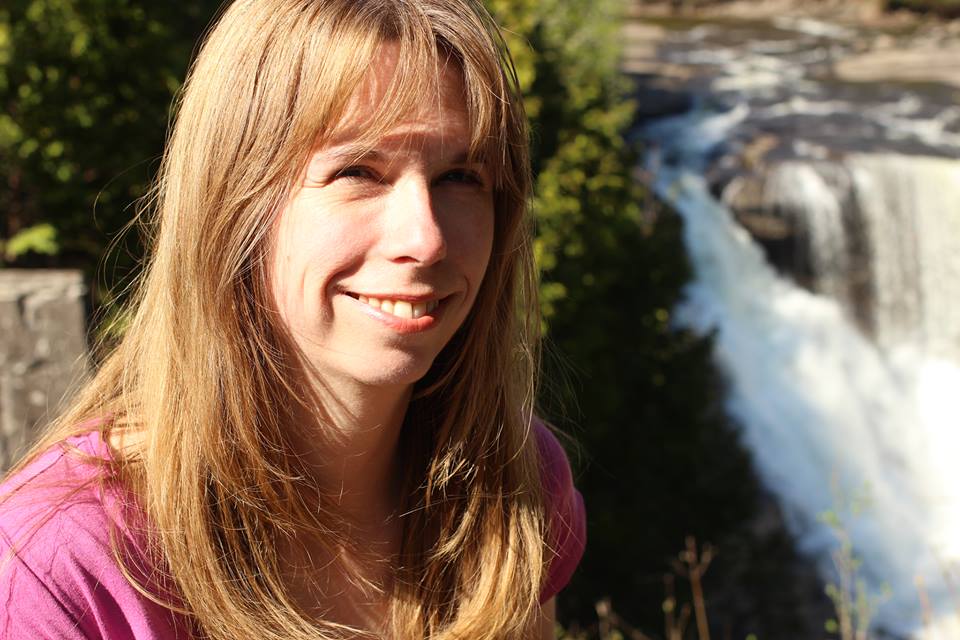 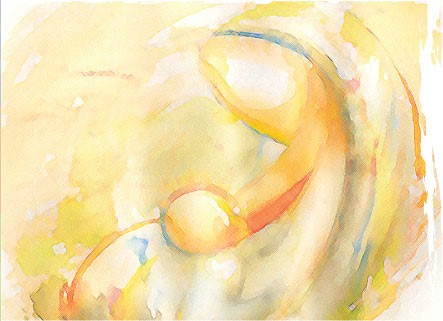 But I am not sure I want to breastfeed.Peer Counselors will not judge you. Only you can decide what is right for your family. We do feel breastfeeding is the ideal, though we recognize that it is not the right fit for every family. We can talk about what concerns you may have and if there are ways to work around them. Chances are other moms have had those concerns as well, maybe even ourselves personally. I am pretty sure I am going to just use formula.Mothers are asked to make feeding choices in pregnancy,  but often change their minds. Choice is key, and having the choice to change your mind and still be prepared is a great freedom. You can have someone you can call, that can talk you through that crucial time, or can even come out to the hospital to help you.It’s still so early in my pregnancy.Getting to know your peer counselor as early as possible helps you develop a comfort with one another. It gives you a chance to develop “your team” and builds confidence during a time when many women feel vulnerable.I have friends and family who have breastfed.Peer Counselors can be a great compliment to other breastfeeding support, be it your family, friends, or other professional staff (such as doctors and midwives, the MOMS program, and visiting nurses). We can work together to support you. We provide the most current breastfeeding information, when sometimes there seems to be so much conflicting advice. I will be returning to work or school.Many of the peer counselors have also juggled this as well. At WIC, we provide a free pump loan program to moms who will be separated from their babies throughout the day. Your peer counselor can provide tips for successful pumping, so your baby can still have breast milk while you are away. Other moms may decide to breastfeed part-time and supplement with formula. Your peer counselor can help you troubleshoot what may work best in your particular situation. She has had the experience of working with many mothers in your same shoes, and you can benefit from knowing what did (and didn’t) work for other moms. I have already breastfeed and don’t need help.Everyone can use a cheerleader. Whether it’s your first baby, or your 5th, caring for a newborn is overwhelming, and having someone there who can be an ear can be a blessing. Remember too, all babies are different. You may have questions or concerns that did not come up with your children. Sharing your past experiences with your peer counselor can help her better serve new moms. I am already breastfeeding.Having a peer counselor helps moms overcome obstacles, provides answers to immediate questions, and gives you one more person on your team. Today seems like good day to make a friend.I recently had my baby and didn’t breastfeed or recently stopped, and now regret it. A peer counselor can talk to you about relactation (the restarting of a milk supply). Many moms think that once they stop (or never started), that decision is final. A mother can rebuild her milk supply, and the sooner you get started the better. A peer counselor can help you do that, if that is what you would like. Some decide to add “some breastfeeding” to their routine, others are able to switch entirely to breast milk over time.WIC Food PackagesPregnant Women                                             Receive a food package worth $73 a month until deliveryFully Breastfeeding Women                         Receive a food package worth $94 a month up to one year  Mostly Breastfeeding Women                      Receive a food package worth $73 a month up to one year                         Some and Non Breastfeeding Women                           package worth $55 a month up to 6 monthsWomen who choose to fully formula feed      will need to purchase $50-$70 worth of basic formula IN ADDITION TO what WIC provides. If you are using a specialized formula, out of pocket expenses will be much higher.Peer Counselors can help you save money.